О внесении изменений в приказ Енисейского управления Роскомнадзора от 18 ноября 2019 №446 «Об утверждении Плана деятельности Енисейского управления Федеральной службы по надзору в сфере связи, информационных технологий и массовых коммуникаций на 2020 год»В целях реализации положений постановления Правительства Российской Федерации от 03 апреля 2020 №438 «Об особенностях осуществления в 2020 году государственного контроля (надзора), муниципального контроля и о внесении изменения в пункт 7 Правил подготовки органами государственного контроля (надзора) и органами муниципального контроля ежегодных планов проведения плановых проверок юридических лиц и индивидуальных предпринимателей» приказываю:1. Внести изменения в приказ Енисейского управления Роскомнадзора от 18 ноября 2019 №446 «Об утверждении Плана деятельности Енисейского управления Федеральной службы по надзору в сфере связи, информационных технологий и массовых коммуникаций на 2020 год», исключив из Плана деятельности Енисейского управления Федеральной службы по надзору в сфере связи, информационных технологий и массовых коммуникаций в 2020 году (далее - План деятельности):1.1. В п. 5 раздела I.I  «Организация и проведение государственного контроля (надзора) за исполнением организациями федеральной почтовой связи и операторами связи, имеющими право самостоятельно оказывать услуги подвижной радиотелефонной связи, а также операторами связи, занимающими существенное положение в сети связи общего пользования, которые имеют право самостоятельно оказывать услуги связи по передаче данных, Федерального закона от 07.08.2001 №115-ФЗ «О противодействии легализации (отмыванию) доходов, полученных преступным путем, и финансированию терроризма» в части фиксирования, хранения и представления информации об операциях, подлежащих обязательному контролю, а также за организацией и осуществлением ими внутреннего контроля» плановые проверки в отношении:- Управления федеральной почтовой связи Красноярского края филиала АО «Почта России», запланированную с 03.08.2020;- Управления федеральной почтовой связи Республики Хакасия филиала АО «Почта России», запланированную с 03.08.2020;- Управления федеральной почтовой связи Республики Тыва филиала АО «Почта России», запланированную с 03.08.2020.1.2. В п. 6 раздела I.I «Организация и проведение государственного контроля (надзора) за соответствием деятельности операторов, осуществляющих обработку персональных данных, являющимися государственными органами, муниципальными органами, юридическими и физическими лицами, требованиям законодательства Российской Федерации в области персональных данных» плановые проверки в отношении:- Общества с ограниченной ответственностью "АРГУМ", запланированную с 07.12.2020;- Общества с ограниченной ответственностью Центр туризма и обучения «Спутник», запланированную с 07.09.2020;- Общества с ограниченной ответственностью "Долг-контроль", запланированную с 19.10.2020;- ОБЩЕСТВА С ОГРАНИЧЕННОЙ ОТВЕТСТВЕННОСТЬЮ "КЛУБ ПУТЕШЕСТВИЙ "ДЮЛА-ТУР", запланированную с 05.10.2020;- Индивидуального предпринимателя Евтюгина А. В., запланированную с 14.05.2020;- Федерального государственного бюджетного учреждения «Федеральный центр сердечно-сосудистой хирургии» Министерства здравоохранения Российской Федерации (г. Красноярск), запланированную с 03.09.2020;- АО АИКБ "ЕНИСЕЙСКИЙ ОБЪЕДИНЕННЫЙ БАНК", запланированную с 03.12.2020;- Государственного автономного учреждения "Многофункциональный центр предоставления государственных и муниципальных услуг на территории Республики Тыва", запланированную с 01.06.2020;- Акционерного общества "Народный банк Тувы", запланированную с 11.05.2020;- Территориального управления Роспотребнадзора по Красноярскому краю, запланированную с 09.11.2020;- Общества с ограниченной ответственностью "МНОГОПРОФИЛЬНЫЙ ВИЗОВЫЙ ЦЕНТР "ВИЗА 7", запланированную с 16.11.2020;- Управления Роспотребнадзора по Республике Тыва, запланированную с 05.10.2020;- Общества с ограниченной ответственностью "Власта Инвест Дом", запланированную с 01.06.2020;- Общества с ограниченной ответственностью Микрокредитная компания "Хакасское кредитное агентство", запланированную с 02.11.2020;- Общества с ограниченной ответственностью "Перцы Абакан", запланированную с 01.10.2020;- Закрытого акционерного общества «АЗИЯ-99», запланированную с 01.12.2020;- Общества с ограниченной ответственностью «РостТех», запланированную с 05.11.2020;- Общества с ограниченной ответственностью «САНРАЙЗ», запланированную с 01.12.2020;- Краевого государственного казенного учреждения "Центр информационных технологий Красноярского края", запланированную с 01.12.2020.2. Отделу организационной, правовой работы и кадров в течение 3-х дней внести необходимые изменения в соответствующие разделы Плана деятельности, размещенного на Интернет-странице Управления официального сайта Роскомнадзора в сети Интернет: 24.rkn.gov.ru.3. Контроль за исполнением настоящего Приказа оставляю за собой.Руководитель Управления	  Н.А. Бурдюкова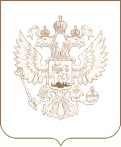 РОСКОМНАДЗОРЕНИСЕЙСКОЕ УПРАВЛЕНИЕ ФЕДЕРАЛЬНОЙ СЛУЖБЫ ПО НАДЗОРУ В СФЕРЕ СВЯЗИ, ИНФОРМАЦИОННЫХ ТЕХНОЛОГИЙ И МАССОВЫХ КОММУНИКАЦИЙПРИКАЗ_________________________                                                                                                    № _______________________Красноярск